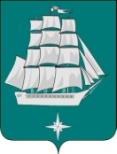 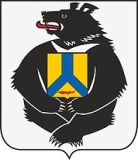 ПРЕДСЕДАТЕЛЬ СОВЕТА ДЕПУТАТОВГОРОДСКОГО ПОСЕЛЕНИЯ «ГОРОД СОВЕТСКАЯ ГАВАНЬ»СОВЕТСКО-ГАВАНСКОГО МУНИЦИПАЛЬНОГО РАЙОНАХАБАРОВСКОГО КРАЯРАСПОРЯЖЕНИЕ 12.05.2022 г.                                                                                                     10-рг. Советская ГаваньО внеочередном заседании Совета депутатов городского поселения «Город Советская Гавань» четвертого созыва 16 мая 2022 года       В соответствии со статьей 26 Устава городского поселения «Город Советская Гавань» Советско-Гаванского муниципального района Хабаровского края, на основании Положения о Совете депутатов.  1. Созвать 16 мая 2022 года в 14 часов 15 минут  внеочередное заседание Совета депутатов города Советская Гавань в зале заседаний Администрации города Советская Гавань. 2.  Внести на рассмотрение Совета депутатов города Советская Гавань следующий вопрос: 	2.1.  Об отмене решения Совета депутатов города Советская Гавань   №  18 от 29.04.2022 «О назначении публичных слушаний по проекту решения Совета депутатов городского поселения «Город Советская Гавань» «О внесении изменений в Устав городского поселения «Город Советская Гавань» Советско-Гаванского муниципального района Хабаровского края»            Докладчик   Павленко Сергей Владимирович – заместитель председателя Совета депутатов города Советская Гавань.	2.2. Об отмене решения Совета депутатов города Советская Гавань   №  19 от 29.04.2022 О принятии проекта решения Совета депутатов городского поселения «Город Советская Гавань» Советско-Гаванского муниципального района Хабаровского края «О внесении изменений в Устав городского поселения «Город Советская Гавань» Советско-Гаванского муниципального района Хабаровского края»2.3. Разное.3. Настоящее распоряжение вступает в силу после его официального опубликования (обнародования).Заместитель председателя Совета депутатов                             С.В. Павленко                                 